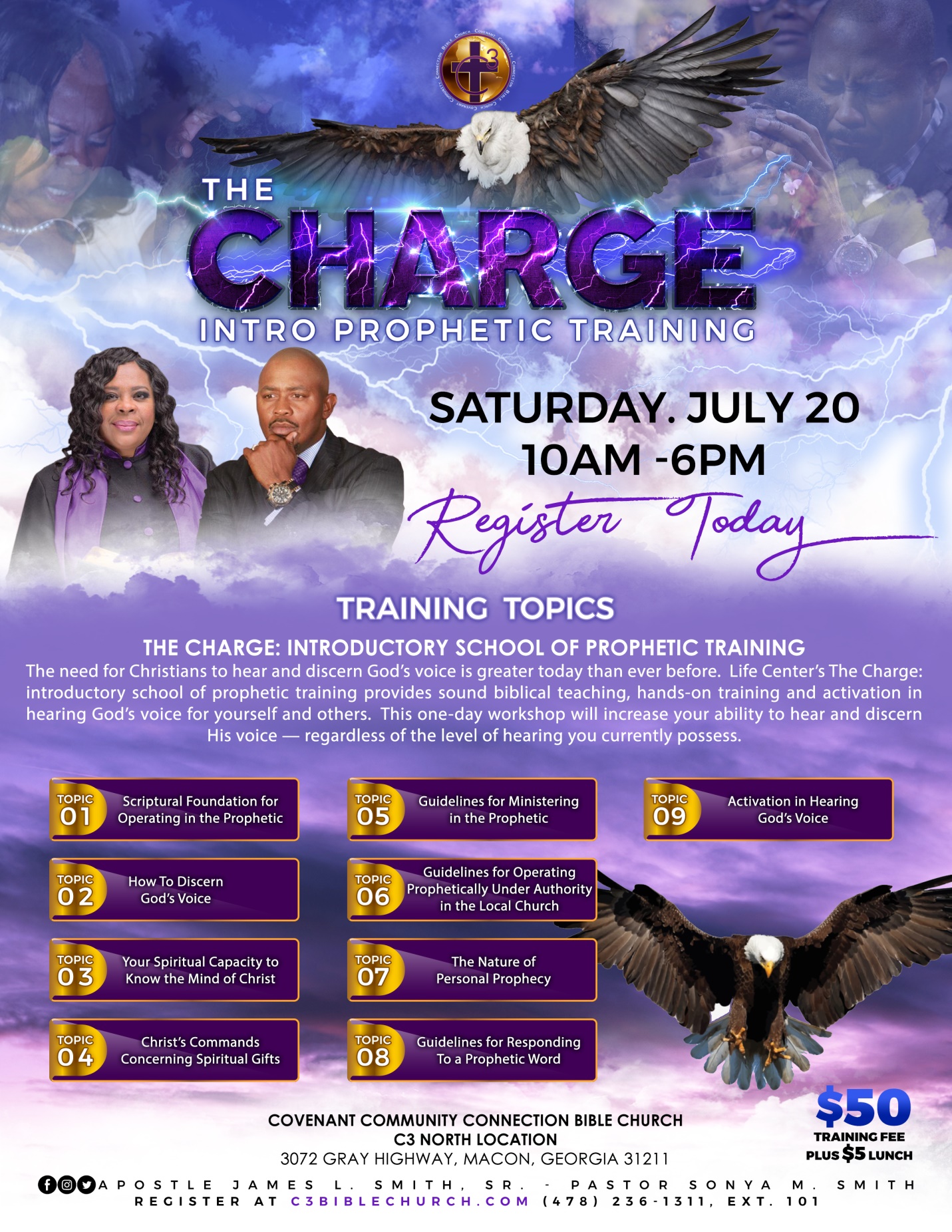 Saturday, July 20, 2019REGISTRATION FORMName _______________________________________________________________________Spouse ___________________________________ Attending ______ Not Attending ________Address ______________________________City ______________ State _______ Zip ______Phone ________________________________ Email __________________________________ Mail Payments to:  Covenant Community Connection Bible Church, 3072 Gray Highway, Macon GA 31211                  Training Fee:  $50.00 plus   Lunch $5.00 Total $___________    Payment:  VISA or MASTER CARD, PayPal, checks and money orders made payable to: C3(Cash App:  $c3biblechurch)Credit Card Information - Print ClearlyName (as is appears on Card) ____________________________________________________Account Number: ____________________________________ (CCV) ____ Exp. Date _______Billing Address ________________________________________________________________City ___________________________________________ State _____ Zip Code ___________ Phone with Area Code __________________________________________________________Signature ____________________________________________________________________